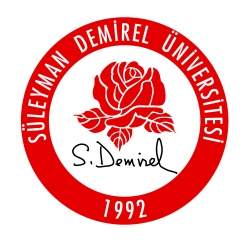 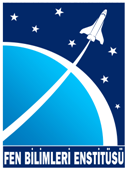 Anabilim DalıAnabilim DalıÖğrencinin Adı SoyadıÖğrencinin Adı SoyadıTez DanışmanıTez DanışmanıSüleyman Demirel Üniversitesi Fen Bilimleri Enstitüsü Lisansüstü Eğitim-Öğretim ve  Sınav Yönetmeliği hükümleri uyarınca yapılan Doktora Yeterlik Sınavında Jürimiz ..... /...... /...... tarihinde toplanmış ve yukarıda adı geçen öğrencinin yazılı ve sözlü sınav sonucunda; BAŞARILI               BAŞARISIZolduğuna OY BİRLİĞİ               OY ÇOKLUĞUile karar verilmiştir.Süleyman Demirel Üniversitesi Fen Bilimleri Enstitüsü Lisansüstü Eğitim-Öğretim ve  Sınav Yönetmeliği hükümleri uyarınca yapılan Doktora Yeterlik Sınavında Jürimiz ..... /...... /...... tarihinde toplanmış ve yukarıda adı geçen öğrencinin yazılı ve sözlü sınav sonucunda; BAŞARILI               BAŞARISIZolduğuna OY BİRLİĞİ               OY ÇOKLUĞUile karar verilmiştir.Süleyman Demirel Üniversitesi Fen Bilimleri Enstitüsü Lisansüstü Eğitim-Öğretim ve  Sınav Yönetmeliği hükümleri uyarınca yapılan Doktora Yeterlik Sınavında Jürimiz ..... /...... /...... tarihinde toplanmış ve yukarıda adı geçen öğrencinin yazılı ve sözlü sınav sonucunda; BAŞARILI               BAŞARISIZolduğuna OY BİRLİĞİ               OY ÇOKLUĞUile karar verilmiştir.Süleyman Demirel Üniversitesi Fen Bilimleri Enstitüsü Lisansüstü Eğitim-Öğretim ve  Sınav Yönetmeliği hükümleri uyarınca yapılan Doktora Yeterlik Sınavında Jürimiz ..... /...... /...... tarihinde toplanmış ve yukarıda adı geçen öğrencinin yazılı ve sözlü sınav sonucunda; BAŞARILI               BAŞARISIZolduğuna OY BİRLİĞİ               OY ÇOKLUĞUile karar verilmiştir.DOKTORA YETERLİK SINAV JÜRİSİADI SOYADIADI SOYADIİMZAJüri BaşkanıProf. Dr. Adı SOYADISüleyman Demirel ÜniversitesiProf. Dr. Adı SOYADISüleyman Demirel ÜniversitesiÜyeProf. Dr. Adı SOYADISüleyman Demirel ÜniversitesiProf. Dr. Adı SOYADISüleyman Demirel ÜniversitesiÜyeProf. Dr. Adı SOYADISüleyman Demirel ÜniversitesiProf. Dr. Adı SOYADISüleyman Demirel Üniversitesi